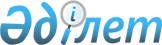 Қазақстан Республикасы Үкіметінің кейбір шешімдерінің күші жойылды деп тану туралыҚазақстан Республикасы Үкіметінің 2016 жылғы 18 наурыздағы № 148 қаулысы

      Қазақстан Республикасының Үкіметі ҚАУЛЫ ЕТЕДІ:



      1. Осы қаулыға қосымшаға сәйкес Қазақстан Республикасы Үкіметінің кейбір шешімдерінің күші жойылды деп танылсын.



      2. Осы қаулы алғашқы ресми жарияланған күнінен бастап қолданысқа енгізіледі.      Қазақстан Республикасының

      Премьер-Министрі                                   К.Мәсімов

Қазақстан Республикасы 

Үкіметінің       

2016 жылғы 18 наурыздағы

№ 148 қаулысымен    

бекітілген       

Қазақстан Республикасы Үкіметінің күші жойылған кейбір шешімдерінің тізбесі

      1. «Табиғи монополия саласына жататын, ұсынылатын қызметтерге (тауарларға, жұмыстарға) арналған үлгі шарттарды бекіту туралы» Қазақстан Республикасы Үкіметінің 2003 жылғы 28 қарашадағы № 1194 қаулысы (Қазақстан Республикасының ПҮАЖ-ы, 2003 ж., № 45, 493-құжат).



      2. «Қазақстан Республикасы Үкіметінің 2003 жылғы 28 қарашадағы № 1194 қаулысына өзгерістер мен толықтырулар енгізу туралы» Қазақстан Республикасы Үкіметінің 2004 жылғы 5 наурыздағы № 278 қаулысы (Қазақстан Республикасының ПҮАЖ-ы, 2004 ж., № 12, 151-құжат).



      3. «Қазақстан Республикасы Үкіметінің 2003 жылғы 28 қарашадағы № 1194 қаулысына толықтырулар енгізу туралы» Қазақстан Республикасы Үкіметінің 2004 жылғы 23 сәуірдегі № 458 қаулысы (Қазақстан Республикасының ПҮАЖ-ы, 2004 ж., № 18, 233-құжат).



      4. «Қазақстан Республикасы Үкіметінің 2003 жылғы 28 қарашадағы № 1194 қаулысына толықтырулар енгізу туралы» Қазақстан Республикасы Үкіметінің 2004 жылғы 3 маусымдағы № 616 қаулысы (Қазақстан Республикасының ПҮАЖ-ы, 2004 ж., № 23, 296-құжат).



      5. «Қазақстан Республикасы Үкіметінің 2003 жылғы 28 қарашадағы № 1194 қаулысына өзгерістер мен толықтырулар енгізу туралы» Қазақстан Республикасы Үкіметінің 2004 жылғы 24 тамыздағы № 894 қаулысы (Қазақстан Республикасының ПҮАЖ-ы, 2004 ж., № 30, 416-құжат).



      6. «Қазақстан Республикасы Үкіметінің 2003 жылғы 28 қарашадағы № 1194 және 2003 жылғы 30 желтоқсандағы № 1348 қаулыларына өзгерістер мен толықтырулар енгізу туралы» Қазақстан Республикасы Үкіметінің 2005 жылғы 26 қаңтардағы № 63 қаулысы (Қазақстан Республикасының ПҮАЖ-ы, 2005 ж., № 4, 34-құжат).



      7. «Қазақстан Республикасы Үкіметінің 2003 жылғы 28 қарашадағы № 1194 қаулысына толықтырулар енгізу туралы» Қазақстан Республикасы Үкіметінің 2005 жылғы 1 маусымдағы № 546 қаулысы (Қазақстан Республикасының ПҮАЖ-ы, 2005 ж., № 23, 286-құжат).



      8. «Қазақстан Республикасы Үкіметінің 2003 жылғы 28 қарашадағы № 1194 қаулысына толықтыру енгізу туралы» Қазақстан Республикасы Үкіметінің 2005 жылғы 27 қазандағы № 1080 қаулысы (Қазақстан Республикасының ПҮАЖ-ы, 2005 ж., № 38, 546-құжат).



      9. «Қазақстан Республикасы Үкіметінің 2003 жылғы 28 қарашадағы № 1194 қаулысына толықтырулар енгізу туралы» Қазақстан Республикасы Үкіметінің 2006 жылғы 8 тамыздағы № 748 қаулысы (Қазақстан Республикасының ПҮАЖ-ы, 2006 ж., № 29, 317-құжат).



      10. «Қазақстан Республикасы Үкіметінің 2003 жылғы 28 қарашадағы № 1194 қаулысына өзгерістер мен толықтырулар енгізу туралы» Қазақстан Республикасы Үкіметінің 2007 жылғы 22 тамыздағы № 727 қаулысы (Қазақстан Республикасының ПҮАЖ-ы, 2007 ж., № 31, 341-құжат).



      11. «Қазақстан Республикасы Үкіметінің 2003 жылғы 28 қарашадағы № 1194 қаулысына толықтырулар мен өзгеріс енгізу туралы» Қазақстан Республикасы Үкіметінің 2008 жылғы 19 ақпандағы № 156 қаулысы (Қазақстан Республикасының ПҮАЖ-ы, 2008 ж., № 8, 85-құжат).



      12. «Қазақстан Республикасы Үкіметінің кейбір шешімдеріне өзгерістер мен толықтырулар енгізу туралы» Қазақстан Республикасы Үкіметінің 2009 жылғы 3 наурыздағы № 237 қаулысы (Қазақстан Республикасының ПҮАЖ-ы, 2009 ж., № 13, 92-құжат).



      13. «Табиғи монополия саласына жататын, ұсынылатын қызметтерге (тауарларға, жұмыстарға) арналған үлгі шарттарды бекіту туралы» Қазақстан Республикасы Үкіметінің 2003 жылғы 28 қарашадағы № 1194 қаулысына өзгерістер енгізу туралы» Қазақстан Республикасы Үкіметінің 2013 жылғы 16 қыркүйектегі № 970 қаулысы (Қазақстан Республикасының ПҮАЖ-ы, 2013 ж., № 54, 760-құжат).
					© 2012. Қазақстан Республикасы Әділет министрлігінің «Қазақстан Республикасының Заңнама және құқықтық ақпарат институты» ШЖҚ РМК
				